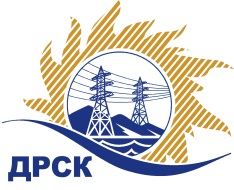 Акционерное Общество«Дальневосточная распределительная сетевая  компания»ПРОТОКОЛ № 517/МТПиР-ВП по выбору победителя открытого электронного запроса предложений на право заключения договора на выполнение работ  «Оборудование трансформаторной подстанции 10/0,4кВ» закупка № 1212 раздел 2.2.2.  ГКПЗ 2016   ЕИС № 31603689802Форма голосования членов Закупочной комиссии: очно-заочная.ПРИСУТСТВОВАЛИ: 10 членов постоянно действующей Закупочной комиссии ОАО «ДРСК»  2-го уровня.ВОПРОСЫ, ВЫНОСИМЫЕ НА РАССМОТРЕНИЕ ЗАКУПОЧНОЙ КОМИССИИ: Об утверждении результатов процедуры переторжки.Об итоговой ранжировке заявок.О выборе победителя запроса предложений.РЕШИЛИ:По вопросу № 1Признать процедуру переторжки состоявшейсяУтвердить окончательные цены заявок участниковПо вопросу № 2Утвердить итоговую ранжировку заявокПо вопросу № 31. Планируемая стоимость закупки в соответствии с ГКПЗ: 15 512 551,19  руб. без учета НДС2. Признать победителем запроса предложений «Оборудование трансформаторной подстанции 10/0,4кВ» для нужд АО «ДРСК» участника, занявшего первое место в итоговой ранжировке по степени предпочтительности для заказчика: ООО"НЕВАЭНЕРГОПРОМ" (194100, Россия, г. Санкт - Петербург, пр. Лесной, д. 63, лит. А, оф. 415) на условиях: стоимость предложения 19 647 000,00 руб. (цена без НДС: 16 650 000,00 руб.). Срок завершения поставки: 30.10.2016г. Условия оплаты: в течение 60 календарных дней с даты подписания  акта сдачи-приемки оборудования,  товарной накладной (ТОРГ-12) .Гарантийный срок: 60 месяцев с момента ввода оборудования в эксплуатацию, но не более 66 месяцев с момента отгрузки. Гарантия на защиту от коррозии при отсутствии мех повреждений не менее 10 лет с момента ввода оборудования в эксплуатацию. Предложение действительно до 10.09.2016г. Победитель  является субъектом МСП.Ответственный секретарь Закупочной комиссии 2 уровня  		                                                                М.Г.ЕлисееваИсп. Чувашова О.В.(416-2) 397-242г.  Благовещенск«15» июля 2016№п/пНаименование Участника закупки и его адресОбщая цена заявки до переторжки, руб. без НДСОбщая цена заявки после переторжки, руб. без НДС1.ООО"НЕВАЭНЕРГОПРОМ" (194100, Россия, г. Санкт - Петербург, пр. Лесной, д. 63, лит. А, оф. 415)16 940 677,9716 650 000,002.АО "МОСЭЛЕКТРО" (121596, Россия, г. Москва, ул. Горбунова, д. 12, корп. 2)17 838 983,05не поступило3.ООО "Спецэнерго" (195220, г. Санкт - Петербург, Проспект Непокоренных, д. 49, литер А, офис 506)18 570 762,71не поступило4.ООО "РА-ЭЛЕКТРО" (123181, Россия, г. Москва, Неманский пр-д, д. 4, корп. 2, оф. 26)18 433 686,4417 227 744,34Место в итоговой ранжировкеНаименование и адрес участникаЦена заявки до переторжки, руб. без НДСОкончательная цена заявки, руб. без НДС1 местоООО"НЕВАЭНЕРГОПРОМ" (194100, Россия, г. Санкт - Петербург, пр. Лесной, д. 63, лит. А, оф. 415)16 940 677,9716 650 000,002 местоООО "РА-ЭЛЕКТРО" (123181, Россия, г. Москва, Неманский пр-д, д. 4, корп. 2, оф. 26)18 433 686,4417 227 744,343 местоАО "МОСЭЛЕКТРО" (121596, Россия, г. Москва, ул. Горбунова, д. 12, корп. 2)17 838 983,0517 838 983,054 местоООО "Спецэнерго" (195220, г. Санкт - Петербург, Проспект Непокоренных, д. 49, литер А, офис 506)18 570 762,7118 570 762,71